Publicado en  el 31/10/2016 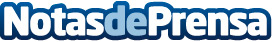 Los equipos del Banco de Sangre de Extremadura recorrerán 12.000 kilómetros para realizar 66 colectasLas unidades móviles del Banco de Sangre y Tejidos de Extremadura (BSE) esperan recoger cerca de 4.000 donaciones, que equivalen a unos 2.000 litros de plasma, en las 66 colectas que realizarán por todo el territorio regional durante el mes de noviembreDatos de contacto:Nota de prensa publicada en: https://www.notasdeprensa.es/los-equipos-del-banco-de-sangre-recorreran-12 Categorias: Medicina Extremadura Solidaridad y cooperación Medicina alternativa http://www.notasdeprensa.es